                                                                                                                                     Проект   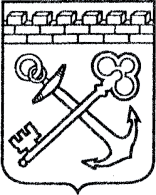 АДМИНИСТРАЦИЯ ЛЕНИНГРАДСКОЙ ОБЛАСТИКОМИТЕТ ЛЕНИНГРАДСКОЙ ОБЛАСТИ ПО ТУРИЗМУ ПРИКАЗ«____» _________ 2019 года  № _________Об утверждении Ведомственного перечня отдельных видов товаров, работ, услуг, их потребительских свойств (в том числе качество) 
и иных характеристик (в том числе предельные цены товаров, работ, услуг), закупаемых подведомственным комитету Ленинградской области по туризму государственным бюджетным учреждением в 2020 годуВ соответствии со статьей 19 Федерального закона от 5 апреля 2013 года 
№ 44-ФЗ «О контрактной системе в сфере закупок товаров, работ, услуг 
для обеспечения государственных и муниципальных нужд», постановлением Правительства Ленинградской области от 30 декабря 2015 года № 530 
«Об определении требований к закупаемым органами исполнительной власти Ленинградской области, органами управления территориальными государственными внебюджетными фондами Ленинградской области 
и подведомственными им казенными, бюджетными учреждениями 
и государственными унитарными предприятиями отдельным видам товаров, работ, услуг (в том числе предельные цены товаров, работ, услуг)» 
и постановлением Правительства Ленинградской области от 30 декабря 
2015 года № 531 «Об утверждении требований к порядку разработки 
и принятии правовых актов о нормировании в сфере закупок для обеспечения государственных нужд Ленинградской области, содержанию указанных актов 
и обеспечению их исполнения», приказываю:Утвердить Ведомственный перечень отдельных видов товаров, работ, услуг, их потребительские свойства (в том числе качество) 
и иные характеристики (в том числе предельные цены товаров, работ, услуг), закупаемых подведомственным комитету Ленинградской области по туризму государственным бюджетным учреждением Ленинградской области в 2020 году согласно приложению.Сектору финансового планирования, бухгалтерского учета 
и отчетности в течение 7 рабочих дней со дня принятия настоящего приказа разместить настоящий приказ в единой информационной системе в сфере закупок.Признать утратившим силу приказ комитета Ленинградской области 
по туризму от 2 октября 2018 года № 7 «Об утверждении Ведомственного перечня отдельных видов товаров, работ, услуг, их потребительских свойств (в том числе качество) и иных характеристик (в том числе предельные цены товаров, работ, услуг), закупаемых подведомственным комитету Ленинградской области по туризму государственным бюджетным учреждением» с 1 января 2020 года.Контроль за исполнением настоящего приказа оставляю 
за собой.Председатель комитета                                                                             Е.В. ЧайковскийПриложение    к приказу комитета Ленинградской области по туризмуот «___» ___________ 2019 года № ___ Ведомственный перечень отдельных видов товаров, работ, услуг их потребительские свойства (в том числе качество) и иные характеристики (в том числе предельные цены товаров, работ, услуг), закупаемых подведомственным комитету Ленинградской области по туризму государственным бюджетным учреждением Ленинградской области в 2020 году№ п/пКод по ОКПД-2Наименование отдельного вида товаров, работ, услугЕдиница измеренияЕдиница измеренияТребования к потребительским свойствам (в том числе качеству) и иным характеристикам, утвержденные Правительством Ленинградской области (далее – обязательный перечень)Требования к потребительским свойствам (в том числе качеству) и иным характеристикам, утвержденные Правительством Ленинградской области (далее – обязательный перечень)Требования к потребительским свойствам (в том числе качеству) и иным характеристикам, утвержденные комитетом Ленинградской области по туризму (далее – Комитет)Требования к потребительским свойствам (в том числе качеству) и иным характеристикам, утвержденные комитетом Ленинградской области по туризму (далее – Комитет)Требования к потребительским свойствам (в том числе качеству) и иным характеристикам, утвержденные комитетом Ленинградской области по туризму (далее – Комитет)Требования к потребительским свойствам (в том числе качеству) и иным характеристикам, утвержденные комитетом Ленинградской области по туризму (далее – Комитет)№ п/пКод по ОКПД-2Наименование отдельного вида товаров, работ, услугКод по ОКЕИНаименованиеХарактеристикаЗначение характеристикиХарактеристикаЗначение характеристикиОбоснование отклонения значения характеристики от утвержденной Правительством Ленинградской областиФункциональное назначениеОтдельные виды товаров, работ, услуг, включенные в обязательный перечень отдельных видов товаров, работ, услуг, предусмотренный приложением № 2 к Правилам определения требований к закупаемым органами исполнительной власти Ленинградской области, органами управления территориальными государственными внебюджетными фондами Ленинградской области и подведомственными им казенными и бюджетными учреждениями отдельными видами товаров, работ, услуг (в том числе предельные цены товаров, работ, услуг), утвержденные постановлением Правительства Ленинградской области  Отдельные виды товаров, работ, услуг, включенные в обязательный перечень отдельных видов товаров, работ, услуг, предусмотренный приложением № 2 к Правилам определения требований к закупаемым органами исполнительной власти Ленинградской области, органами управления территориальными государственными внебюджетными фондами Ленинградской области и подведомственными им казенными и бюджетными учреждениями отдельными видами товаров, работ, услуг (в том числе предельные цены товаров, работ, услуг), утвержденные постановлением Правительства Ленинградской области  Отдельные виды товаров, работ, услуг, включенные в обязательный перечень отдельных видов товаров, работ, услуг, предусмотренный приложением № 2 к Правилам определения требований к закупаемым органами исполнительной власти Ленинградской области, органами управления территориальными государственными внебюджетными фондами Ленинградской области и подведомственными им казенными и бюджетными учреждениями отдельными видами товаров, работ, услуг (в том числе предельные цены товаров, работ, услуг), утвержденные постановлением Правительства Ленинградской области  Отдельные виды товаров, работ, услуг, включенные в обязательный перечень отдельных видов товаров, работ, услуг, предусмотренный приложением № 2 к Правилам определения требований к закупаемым органами исполнительной власти Ленинградской области, органами управления территориальными государственными внебюджетными фондами Ленинградской области и подведомственными им казенными и бюджетными учреждениями отдельными видами товаров, работ, услуг (в том числе предельные цены товаров, работ, услуг), утвержденные постановлением Правительства Ленинградской области  Отдельные виды товаров, работ, услуг, включенные в обязательный перечень отдельных видов товаров, работ, услуг, предусмотренный приложением № 2 к Правилам определения требований к закупаемым органами исполнительной власти Ленинградской области, органами управления территориальными государственными внебюджетными фондами Ленинградской области и подведомственными им казенными и бюджетными учреждениями отдельными видами товаров, работ, услуг (в том числе предельные цены товаров, работ, услуг), утвержденные постановлением Правительства Ленинградской области  Отдельные виды товаров, работ, услуг, включенные в обязательный перечень отдельных видов товаров, работ, услуг, предусмотренный приложением № 2 к Правилам определения требований к закупаемым органами исполнительной власти Ленинградской области, органами управления территориальными государственными внебюджетными фондами Ленинградской области и подведомственными им казенными и бюджетными учреждениями отдельными видами товаров, работ, услуг (в том числе предельные цены товаров, работ, услуг), утвержденные постановлением Правительства Ленинградской области  Отдельные виды товаров, работ, услуг, включенные в обязательный перечень отдельных видов товаров, работ, услуг, предусмотренный приложением № 2 к Правилам определения требований к закупаемым органами исполнительной власти Ленинградской области, органами управления территориальными государственными внебюджетными фондами Ленинградской области и подведомственными им казенными и бюджетными учреждениями отдельными видами товаров, работ, услуг (в том числе предельные цены товаров, работ, услуг), утвержденные постановлением Правительства Ленинградской области  Отдельные виды товаров, работ, услуг, включенные в обязательный перечень отдельных видов товаров, работ, услуг, предусмотренный приложением № 2 к Правилам определения требований к закупаемым органами исполнительной власти Ленинградской области, органами управления территориальными государственными внебюджетными фондами Ленинградской области и подведомственными им казенными и бюджетными учреждениями отдельными видами товаров, работ, услуг (в том числе предельные цены товаров, работ, услуг), утвержденные постановлением Правительства Ленинградской области  Отдельные виды товаров, работ, услуг, включенные в обязательный перечень отдельных видов товаров, работ, услуг, предусмотренный приложением № 2 к Правилам определения требований к закупаемым органами исполнительной власти Ленинградской области, органами управления территориальными государственными внебюджетными фондами Ленинградской области и подведомственными им казенными и бюджетными учреждениями отдельными видами товаров, работ, услуг (в том числе предельные цены товаров, работ, услуг), утвержденные постановлением Правительства Ленинградской области  Отдельные виды товаров, работ, услуг, включенные в обязательный перечень отдельных видов товаров, работ, услуг, предусмотренный приложением № 2 к Правилам определения требований к закупаемым органами исполнительной власти Ленинградской области, органами управления территориальными государственными внебюджетными фондами Ленинградской области и подведомственными им казенными и бюджетными учреждениями отдельными видами товаров, работ, услуг (в том числе предельные цены товаров, работ, услуг), утвержденные постановлением Правительства Ленинградской области  Отдельные виды товаров, работ, услуг, включенные в обязательный перечень отдельных видов товаров, работ, услуг, предусмотренный приложением № 2 к Правилам определения требований к закупаемым органами исполнительной власти Ленинградской области, органами управления территориальными государственными внебюджетными фондами Ленинградской области и подведомственными им казенными и бюджетными учреждениями отдельными видами товаров, работ, услуг (в том числе предельные цены товаров, работ, услуг), утвержденные постановлением Правительства Ленинградской области  126.30.11Аппаратура коммуникационная, передающая,  с приемным устройством796ШтукаТип устройства (телефон/смартфон), поддерживаемые стандарты, операционная система, время работы, метод управления (сенсорный/кнопочный), количество SIM-карт, наличие модулей и интерфейсов (wi-fi, Bluetooth, USB, GPS), стоимость годового владения оборудованием (включая договоры технической поддержки, обслуживания, сервисные договоры) из расчета на одного абонента (одну единицу трафика) в течение всего срока службыНе определенаРуководитель бюджетного учрежденияРуководитель бюджетного учрежденияХХ126.30.11Аппаратура коммуникационная, передающая,  с приемным устройством796ШтукаТип устройства (телефон/смартфон), поддерживаемые стандарты, операционная система, время работы, метод управления (сенсорный/кнопочный), количество SIM-карт, наличие модулей и интерфейсов (wi-fi, Bluetooth, USB, GPS), стоимость годового владения оборудованием (включая договоры технической поддержки, обслуживания, сервисные договоры) из расчета на одного абонента (одну единицу трафика) в течение всего срока службыНе определенаТип устройстваТелефон/смартфонХХ126.30.11Аппаратура коммуникационная, передающая,  с приемным устройством796ШтукаТип устройства (телефон/смартфон), поддерживаемые стандарты, операционная система, время работы, метод управления (сенсорный/кнопочный), количество SIM-карт, наличие модулей и интерфейсов (wi-fi, Bluetooth, USB, GPS), стоимость годового владения оборудованием (включая договоры технической поддержки, обслуживания, сервисные договоры) из расчета на одного абонента (одну единицу трафика) в течение всего срока службыНе определенаПоддерживаемые стандартыGSM 900/1800/1900 МГц, допустимо 3G, 4G, LTEХХ126.30.11Аппаратура коммуникационная, передающая,  с приемным устройством796ШтукаТип устройства (телефон/смартфон), поддерживаемые стандарты, операционная система, время работы, метод управления (сенсорный/кнопочный), количество SIM-карт, наличие модулей и интерфейсов (wi-fi, Bluetooth, USB, GPS), стоимость годового владения оборудованием (включая договоры технической поддержки, обслуживания, сервисные договоры) из расчета на одного абонента (одну единицу трафика) в течение всего срока службыНе определенаОперационная системаНе определенаХХ126.30.11Аппаратура коммуникационная, передающая,  с приемным устройством796ШтукаТип устройства (телефон/смартфон), поддерживаемые стандарты, операционная система, время работы, метод управления (сенсорный/кнопочный), количество SIM-карт, наличие модулей и интерфейсов (wi-fi, Bluetooth, USB, GPS), стоимость годового владения оборудованием (включая договоры технической поддержки, обслуживания, сервисные договоры) из расчета на одного абонента (одну единицу трафика) в течение всего срока службыНе определенаВремя работыНе менее 72 часов  в режиме ожиданияХХ126.30.11Аппаратура коммуникационная, передающая,  с приемным устройством796ШтукаТип устройства (телефон/смартфон), поддерживаемые стандарты, операционная система, время работы, метод управления (сенсорный/кнопочный), количество SIM-карт, наличие модулей и интерфейсов (wi-fi, Bluetooth, USB, GPS), стоимость годового владения оборудованием (включая договоры технической поддержки, обслуживания, сервисные договоры) из расчета на одного абонента (одну единицу трафика) в течение всего срока службыНе определенаМетод управления (сенсорный/кнопочный)сенсорныйХХ126.30.11Аппаратура коммуникационная, передающая,  с приемным устройством796ШтукаТип устройства (телефон/смартфон), поддерживаемые стандарты, операционная система, время работы, метод управления (сенсорный/кнопочный), количество SIM-карт, наличие модулей и интерфейсов (wi-fi, Bluetooth, USB, GPS), стоимость годового владения оборудованием (включая договоры технической поддержки, обслуживания, сервисные договоры) из расчета на одного абонента (одну единицу трафика) в течение всего срока службыНе определенаКоличество SIM-карт2ХХ126.30.11Аппаратура коммуникационная, передающая,  с приемным устройством796ШтукаТип устройства (телефон/смартфон), поддерживаемые стандарты, операционная система, время работы, метод управления (сенсорный/кнопочный), количество SIM-карт, наличие модулей и интерфейсов (wi-fi, Bluetooth, USB, GPS), стоимость годового владения оборудованием (включая договоры технической поддержки, обслуживания, сервисные договоры) из расчета на одного абонента (одну единицу трафика) в течение всего срока службыНе определенаНаличие модулей и интерфейсов (Wi-Fi, Bluetooth, USB,GPS)Допустимо любое соотношениеХХ383рубльПредельная цена Должности категории «руководители»: руководитель или заместитель руководителя – не более 15000,00;должности категории «помощники (советники)» - не более 10000,00;должности категории «специалисты» - не более 5000,00.Предельная цена Не более 15000,00ХХ231.01.11Мебель для сидения, преимущественно с металлическим каркасом796штукаМатериал (металл), обивочные материалыДолжности категории «руководители»: руководитель, заместитель руководителя, руководитель структурного подразделения – предельное значение-кожа натуральная, возможные значения: искусственная кожа, мебельный (искусственный) мех, искусственная замша (микрофибра), ткань, нетканые материалы;иные должности – предельное значение –искусственная кожа, возможные значения: искусственная кожа, мебельный (искусственный) мех, искусственная замша (микрофибра), ткань, нетканые материалы;Должности категории «помощники (советники)»,  должности категории «специалисты» - предельное значение искусственная кожа, возможные значения: мебельный (искусственный) мех, искусственная замша (микрофибра), ткань, нетканые материалы;Должности категории «Обеспечивающие специалисты»: предельное значение-ткань, возможное значение: нетканые материалы.Материал (металл), обивочные материалыРуководитель, заместитель руководителя подведомственного учреждения: предельное значение- кожа натуральная, возможные значения: искусственная кожа, мебельный (искусственный) мех, искусственная замша (микрофибра), ткань, нетканые материалы;Иные должности подведомственного учреждения: предельное значение – искусственная кожа, мебельный (искусственный) мех, искусственная замша (микрофибра), ткань, нетканые материалыХХ231.01.11Мебель для сидения, преимущественно с металлическим каркасом383рубльпредельная ценаНе установленаПредельная цена Руководитель подведомственного учреждения - не более 19000,00;заместитель руководителя подведомственного учреждения - не более 10000,00;иные должности подведомственного учреждения –не более 8000,00.ХХ331.01.12.160Мебель для сидения, преимущественно с деревянным каркасом796штукаМатериал (вид древесины)Должность категории «Руководители»: руководитель или заместитель руководителя государственного органа, руководитель  (заместитель руководителя) структурного подразделения, иные должности;Должности категории «Помощники (советники)», должности категории «Специалисты», должности категории «Обеспечивающие специалисты»: предельное значение – МДФ, ДСП и иные материалы.Материал (вид древесины)Руководитель, заместители руководителя подведомственного учреждения и иные должности подведомственного учреждения: предельное значение – МДФ, ДСП и иные материалы.ХХ331.01.12.160Мебель для сидения, преимущественно с деревянным каркасом796штукаОбивочные материалыДолжность категории «Руководители»: руководитель или заместитель руководителя  государственного органа, руководитель структурного подразделения государственного органа, предельное значение – кожа натуральная, возможные значения: искусственная кожа, мебельный (искусственный) мех, искусственная замша (микрофибра), ткань, нетканые материалы, иные должности – предельное значение-искусственная кожа, возможные значения: искусственная кожа, мебельный (искусственный) мех, искусственная замша (микрофибра), ткань, нетканые материалы; должности  категории «Помощники (советники)», должности категории «Специалисты»: предельное значение-искусственная кожа, возможные значения: мебельный (искусственный) мех, искусственная замша (микрофибра), ткань, нетканые материалы;должности категории «Обеспечивающие специалисты»: предельное значение – ткань; возможное значение: нетканые материалы.Обивочные материалыРуководитель, заместитель руководителя подведомственного учреждения: предельное значение-кожа натуральная, возможные значения: искусственная кожа, мебельный (искусственный) мех, искусственная замша (микрофибра), ткань, нетканые материалы; иные должности подведомственных учреждений: предельное значение-искусственная кожа, возможные значения: мебельный (искусственный) мех, искусственная замша (микрофибра), ткань, нетканые материалы.ХХ331.01.12.160Мебель для сидения, преимущественно с деревянным каркасом383рубльПредельная ценаНе установленаПредельная ценаРуководитель подведомственного учреждения - не более 15000,00; заместитель  руководителя подведомственного учреждения - не более 6000,00; иные должности подведомственного учреждения - не более 4000,00. ХХ431.01.12Мебель деревянная для офисов796штукаМатериал (вид древесины)Должность категории «Руководители»: руководитель или заместитель руководителя государственного органа, руководитель (заместитель руководителя) структурного подразделения государственного органа, иные должности;Должности категории «Помощники (советники)», должности категории «Специалисты», должности категории «Обеспечивающие специалисты»: предельное значение-МФД, ДСП и иные материалы.Материал (вид древесины)Руководитель, заместители руководителя и иные должности подведомственного учреждения: предельное значение-МДФ, ДСП и иные материалы.ХХ431.01.12Мебель деревянная для офисов383РубльПредельная ценаНе установленаСтол эргономичныйВысота не менее 760 мм, ширина не менее 1400 мм, глубина не менее 900 ммХХ431.01.12Мебель деревянная для офисов383РубльПредельная ценаНе установленаПредельная цена Руководитель подведомственного учреждения - не более 30000,00; заместители руководителя подведомственного учреждения - не более 11500,00; иные должности подведомственного учреждения - не более 8500,00.ХХ431.01.12Мебель деревянная для офисов383РубльПредельная ценаНе установленаШкаф для документовВысота не менее 1990 мм, ширина не менее 750 мм, глубина не менее 370 мм,количество полок не менее 3 шт.ХХ431.01.12Мебель деревянная для офисов383РубльПредельная ценаНе установленаПредельная цена Руководитель подведомственного учреждения - не более 16000,00; заместители руководителя подведомственного учреждения - не более 9500,00; иные должности подведомственного учреждения - не более 9000,00. ХХ431.01.12Мебель деревянная для офисов383РубльПредельная ценаНе установленаТумба приставнаяВысота не менее 740 мм, ширина не менее 440 мм, глубина не менее 450 мм, количество ящиков не менее 3 шт.ХХ431.01.12Мебель деревянная для офисов383РубльПредельная ценаНе установленаПредельная цена Руководитель подведомственного учреждения - не более 10000,00; заместители руководителя подведомственного учреждения - не более 7000,00; иные должности подведомственного учреждения - не более 7000,00.ХХ431.01.12Мебель деревянная для офисов383РубльПредельная ценаНе установленаКрышка к тумбе приставнойТолщина не менее 22 мм,глубина не менее 450 мм,ширина не менее 440 мм.ХХ431.01.12Мебель деревянная для офисов383РубльПредельная ценаНе установленаПредельная цена Руководитель подведомственного учреждения - не более 1000,00; заместители руководителя подведомственного учреждения - не более 1000,00; иные должности подведомственного учреждения - не более 1000,00.ХХ431.01.12Мебель деревянная для офисов383РубльПредельная ценаНе установленаШкаф низкийВысота не менее 900 мм, ширина не менее 850 мм, глубина не менее 370 мм, количество полок не менее 2 шт.ХХ431.01.12Мебель деревянная для офисов383РубльПредельная ценаНе установленаПредельная ценаРуководитель подведомственного учреждения - не более 20000,00; заместители руководителя подведомственного учреждения - не более 10000,00; иные должности подведомственного учреждения - не более 6000,00. ХХ431.01.12Мебель деревянная для офисов383РубльПредельная ценаНе установленаШкаф среднийВысота не менее 1000 мм, ширина не менее 850 мм, глубина не менее 370 мм, количество полок не менее 3 шт.ХХ431.01.12Мебель деревянная для офисов383РубльПредельная ценаНе установленаПредельная цена Руководитель подведомственного учреждения - не более 20000,00; заместители руководителя подведомственного учреждения - не более 12000,00; иные должности подведомственного учреждения - не более 7000,00.ХХ431.01.12Мебель деревянная для офисов383РубльПредельная ценаНе установленаСтол приставнойВысота не менее 740 мм, ширина не менее 1000 мм, глубина не менее 600 мм.ХХ431.01.12Мебель деревянная для офисов383РубльПредельная ценаНе установленаПредельная цена Руководитель подведомственного учреждения - не более 25000; заместители руководителя подведомственного учреждения - не более 10000,00; иные должности подведомственного учреждения - не более 5500,00. ХХДополнительный перечень отдельных видов товаров, работ, услуг, определенный комитетом Ленинградской области по туризмуДополнительный перечень отдельных видов товаров, работ, услуг, определенный комитетом Ленинградской области по туризмуДополнительный перечень отдельных видов товаров, работ, услуг, определенный комитетом Ленинградской области по туризмуДополнительный перечень отдельных видов товаров, работ, услуг, определенный комитетом Ленинградской области по туризмуДополнительный перечень отдельных видов товаров, работ, услуг, определенный комитетом Ленинградской области по туризмуДополнительный перечень отдельных видов товаров, работ, услуг, определенный комитетом Ленинградской области по туризмуДополнительный перечень отдельных видов товаров, работ, услуг, определенный комитетом Ленинградской области по туризмуДополнительный перечень отдельных видов товаров, работ, услуг, определенный комитетом Ленинградской области по туризмуДополнительный перечень отдельных видов товаров, работ, услуг, определенный комитетом Ленинградской области по туризмуДополнительный перечень отдельных видов товаров, работ, услуг, определенный комитетом Ленинградской области по туризмуДополнительный перечень отдельных видов товаров, работ, услуг, определенный комитетом Ленинградской области по туризму593.29.19Проведение событийных и специализированных мероприятий по продвижению туристского потенциала Ленинградской области876усл. ед.Критерии вида услуги, обязательные к включению в расчет предельного значения стоимости услугиКритерии вида услуги, обязательные к включению в расчет предельного значения стоимости услуги:- разработка концепции мероприятия;- предоставление оборудования для мероприятия (в т.ч. доставка, монтаж, демонтаж);-обеспечение работы административно-технического персонала, в т.ч. оказание инженерных, технических и административных услуг;- реализация PR-кампаний (продвижение) мероприятия;- разработка макетов и изготовление информационной, сувенирной и имиджевой продукции; - организация трансфера, проживания и питания участников мероприятия (в т.ч. представителей заказчика и представителей организатора-исполнителя мероприятия).ХХ682.30.11Проведение конгрессно-выставочных мероприятий, организация участия представителей сферы туризма Ленинградской области876усл.ед.Критерии вида услуги, обязательные к включению в расчет предельного значения стоимости услугиКритерии вида услуги, обязательные к включению в расчет предельного значения стоимости услуги:- регистрационный взнос и аккредитация;- организация экспоместа;- услуги по организации работы стендиста;- услуги по организации проживания и проезда.718.13.30Разработка и изготовление информационных материалов о туристском потенциале Ленинградской области876усл. ед.Критерии вида услуги, обязательные к включению в расчет предельного значения стоимости услугиКритерии вида услуги, обязательные к включению в расчет предельного значения стоимости услуги:- разработка макетов информационных и презентационных материалов;- изготовление изделий по утвержденным макетам.873.11.19Размещение информации о туристском потенциале Ленинградской области876усл. ед.Критерии вида услуги, обязательные к включению в расчет предельного значения стоимости услугиКритерии вида услуги, обязательные к включению в расчет предельного значения стоимости услуги:- разработка плана размещения информационных щитов;- услуги персонала по размещению информации;- организация размещения информации (в т.ч. услуги по аренде мест размещения, монтаж/демонтаж/доставка информационных материалов, наполнение и печать макетов баннеров).